Verslag werkgroep Samenwerken Sportakkoord Bernheze 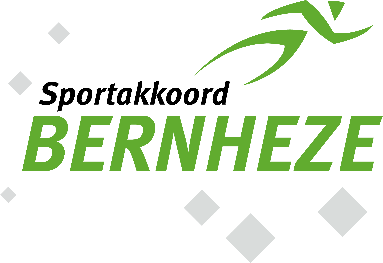 AlgemeenAgendapuntenAfsprakenNaam werkgroep/kernteamSamen werken aan samenwerkenDatum28 januari 2022Tijdstip14:30uAanwezigAfwezig met afmeldingNaam agendapuntKorte toelichtingInleidingJ heet iedereen welkom en start de bijeenkomst. voetbal BSO Time4Skills) stelt zichzelf voor. Hij geeft aan uit te kijken naar de zaken die we gaan realiseren.Verslag vorige bijeenkomst (26 november 2022)Er zijn geen opmerkingen met betrekking tot het vorige verslag. J geeft aan dat het naschools beweegaanbod (nog steeds) niet door mag gaan. Bij versoepelingen zal dit zo snel mogelijk worden hervat. Wat betreft het beweegplatform zegt R: het ziet er gelikt uit. Veel aanbod zichtbaar, waar door drempel voor moeilijk bereikbare doelgroepen toegankelijker wordt. In vorige vergadering is als actiestap opgenomen om per betrokken vereniging na te denken over waar je binnen deze werkgroep aan wil werken R stelt voor om per persoon een rondje te maken. We pakken dit later in de vergadering op. J vraagt of het mogelijk is om de verslagen van vorige vergaderingen door te sturen. T geeft aan dat deze op www.actiefbernheze.nl staan achter de tegel Lokaal Sportakkoord. Je kunt het vinden via:https://www.actiefbernheze.nl/lokaal-sportakkoord/verslagen-werkgroepen-lokaal-sportakkoord R en R gaan Actief Bernheze promoten in hun nieuwsbrief. Update beweegplatformJ vertelt dat er maandelijks een nieuwsbrief verstuurd zal worden vanuit Actief Bernheze. De eerste is verstuurd eind december. De volgende zal de komende dagen verschijnen. J geeft aan dat nieuwsberichten naar info@actiefbernheze.nl kan worden gestuurd. Waar is iedereen mee bezig? Waar ligt de behoefte?R-M: contact opgenomen met KBO Nistelrode met het aanbod dat zij gebruik kunnen maken van de danszaal van Dance Team Nistelrode om bewegen bij ouderen te bevorderen.R: Er zijn momenteel drie pijlers waarmee ze aan de slag gaan vanuit sportcafé Heesch. De eerste is dat HVCH/MHCH naschools sport organiseren voor de Heesche basisscholen in samenwerking met voetbal BSO Time4Skills. Daarnaast gaan ze aan de slag met de gezonde sportkantine, in samenwerking met de GGD / Team Fit. De tweede is het aantrekken van experts die wat kunnen vertellen op het gebied van omgang met bepaalde gedragsproblematieken door trainers/coaches. R is bereid het plan te delen met de andere verenigingen, wat als actiestap wordt opgenomen. Ricco legt nog uit dat ze bewust kleinschalig zijn gestart met een beperkt aantal verenigingen.  A: bieden bijles aan voor kinderen op gebied van bewegen, waar we druk mee zijn. Daarnaast nauw betrokken bij de uitvoering van het naschools beweegaanbod. Verder veel contact met Zorgcentrum Heelwijk om kinderen en ouderen met elkaar in contact te brengen. Er is een sponsorloop geweest, oudere zijn bij voorleeswedstrijd geweest en er is een spelletjesmiddag geweest. Verder vertelt A dat een van de leerlingen zich heeft aangemeld als vrijwilliger bij Heelwijk. G: Samenwerking met school levert ons veel op, maar willen dit graag verder uitbreiden door bijvoorbeeld ook samen te werken met Scouting, HVCH of andere organisaties. J: Geeft aan dat ze graag willen meedoen aan het naschools beweegaanbod. Ze zijn nu bezig om te kijken wie deze activiteit vanuit de vereniging gaat verzorgen. Ze komt hier bij T op terug. Verder staat ze open voor samenwerking met Zorgcentrum HeelwijkM: is uitgenodigd bij TV de Hoef voor de bestuursvergadering, waar ze het naschools beweegaanbod over twee weken gaat promoten. Ze geeft aan dat haar kinderen dol enthousiast zijn over het naschools beweegaanbod en hoopt dat het na de voorjaarsvakantie weer kan plaatsvinden.  R: Geeft aan weinig gedaan te hebben wat betreft het naschools beweegaanbod in Heeswijk-Dinther, wel weet hij dat er in Loosbroek het aanbod is opgestart. J vertelt dat dit door J is uitgevoerd en goed verloopt. Hij geeft aan dat hij nu ook vestigingsmanager is van BSO de Toversteen. Daarnaast heeft hij een gesprek gehad met Scouting Heesch om te kijken naar mogelijkheden wat betreft uitbreiding van het BSO-aanbod. R: meegedaan aan het naschools beweegaanbod wat hem positief is bevallen. Hij vind het erg leuk om de samenwerkingen tussen de verschillende partijen te zien. Zijn doel is om binnen deze werkgroep Heesch nog beter te leren kennen en beter te weten wat er speelt. T: ondersteuning van HVCH/MHCH bij sportcafé Heesch en afstemming met J omdat hij lid is bij HVCH. J: voornamelijk bezig met opzetten van Naschools Beweegaanbod om hier een structurele activiteit van te maken. Verder nu ook bezig met het opstellen van de nieuwsbrieven in samenwerking met T. Er wordt gevraagd wie er op 23 maart 2022 aanwezig is tijdens de gezamenlijke bijeenkomst van het Lokaal Sportakkoord. Indien blijkt dat je niet aanwezig kunt zijn dan is een afmelding wenselijk. Dit kan door een mail te sturen naar info@actiefbernheze.nlRondvraagR stelt voor om in 1e week van de zomervakantie een Heesche Sportweek te organiseren, vergelijkbaar met Mini Heesch welke aan einde van de zomervakantie plaatsvind. HVCH organiseert jaarlijks een voetbalweek, waarvan al een organisatie staat waar op verder geborduurd kan worden. Later komt de suggestie om in de Nationale Sportweek wat te organiseren. Hier is afgelopen jaar al kleinschalig het initiatief toe genomen, waarbij +- 10 sportverenigingen hebben aangeboden. T wijst op het bestand met hoogtepunten van het Lokaal Sportakkoord. Deze zijn te bekijken via: https://www.actiefbernheze.nl/lokaal-sportakkoord/verslagen-werkgroepen-lokaal-sportakkoord Volgende vergaderingDe volgende vergadering is 23 maart 2022 om 19:30 bij CC de Pas (algehele bijeenkomst sportakkoord)Wat?Wie?Wanneer?2Samenwerking bij naschools beweegaanbod onder de aandacht brengen via Social Media en De Mooi Bernhezekrant in samenwerking met verenigingencontinue3Regelmatig onder de aandacht brengen van beweegplatform op Social Mediacontinue5Promoten van beweegplatform in nieuwsbrieven van BSO28-01-20226Bijeenkomst met KBO organiserenMaart 20227Bekendheid geven aan beweegplatform bij inwoners, personeel en vrijwilligers van Laverhof28-01-20228Aanbod Laverhof registeren op beweegplatform28-01-2022111.0 versie sportcafé Heesch delen met werkgroep22-03-202212(Scouting Heesch) / (KDV het Beertje) en (Zorgcentrum Heelwijk) leggen contact over mogelijk samenwerking 22-03-2022